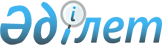 О бюджетах сельских округов на 2022-2024 годы
					
			С истёкшим сроком
			
			
		
					Решение Арысского городского маслихата Туркестанской области от 31 декабря 2021 года № 18/89-VІІ. Прекращено действие в связи с истечением срока
      Примечание ИЗПИ!
      Настоящее решение вводится в действие с 01.01.2022.
      В соответствии с пунктом 2 статьи 9-1, пунктом 2 статьи 75 Бюджетного кодекса Республики Казахстан от 4 декабря 2008 года, подпунктом 1) пункта 1 статьи 6 Закона Республики Казахстан от 23 января 2001 года "О местном государственном управлении и самоуправлении в Республике Казахстан", маслихат города Арыс РЕШИЛ:
      1. Утвердить бюджет сельского округа Акдала на 2022-2024 годы согласно приложениям 1, 2 и 3 соответственно, в том числе на 2022 год в следующих объемах: 
      1) доходы – 45 437 тысяч тенге:
      налоговые поступления – 8 558 тысяч тенге;
      неналоговые поступления – 0;
      поступления от продажи основного капитала – 0;
      поступления трансфертов – 36 879 тысяч тенге;
      2) затраты – 48 269 тысяч тенге;
      3) чистое бюджетное кредитование – 0:
      бюджетные кредиты – 0;
      погашение бюджетных кредитов – 0;
      4) сальдо по операциям с финансовыми активами – 0:
      приобретение финансовых активов – 0;
      поступления от продажи финансовых активов государства – 0;
      5) дефицит (профицит) бюджета – -2 832 тысяч тенге;
      6) финансирование дефицита (использование профицита) бюджета – 2 832 тысяч тенге:
      поступление займов – 0;
      погашение займов – 0;
      используемые остатки бюджетных средств – 2 832 тысяч тенге.
      Сноска. Пункт 1 - в редакции решения Арысского городского маслихата Туркестанской области от 15.12.2022 № 31/160-VІІ (вводится в действие с 01.01.2022).


      2. Утвердить бюджет сельского округа Байыркум на 2022-2024 годы согласно приложениям 4, 5 и 6 соответственно, в том числе на 2022 год в следующих объемах:
      1) доходы – 43 074 тысяч тенге:
      налоговые поступления – 6 926 тысяч тенге;
      неналоговые поступления – 0;
      поступления от продажи основного капитала – 0;
      поступления трансфертов – 36 148 тысяч тенге;
      2) затраты – 44 492 тысяч тенге;
      3) чистое бюджетное кредитование – 0:
      бюджетные кредиты – 0;
      погашение бюджетных кредитов – 0;
      4) сальдо по операциям с финансовыми активами – 0:
      приобретение финансовых активов – 0;
      поступления от продажи финансовых активов государства – 0;
      5) дефицит (профицит) бюджета – -1 418 тысяч тенге;
      6) финансирование дефицита (использование профицита) бюджета – 1 418 тысяч тенге:
      поступление займов – 0;
      погашение займов – 0;
      используемые остатки бюджетных средств – 1 418 тысяч тенге е.
      Сноска. Пункт 2 - в редакции решения Арысского городского маслихата Туркестанской области от 15.12.2022 № 31/160-VІІ (вводится в действие с 01.01.2022).


      3. Утвердить бюджет сельского округа Дермене на 2022-2024 годы согласно приложениям 7, 8 и 9 соответственно, в том числе на 2022 год в следующих объемах:
      1) доходы – 57 802 тысяч тенге:
      налоговые поступления – 7 002 тысяч тенге;
      неналоговые поступления – 0;
      поступления от продажи основного капитала – 1 724 тысяч тенге;
      поступления трансфертов – 49 076 тысяч тенге;
      2) затраты – 59 688 тысяч тенге;
      3) чистое бюджетное кредитование – 0:
      бюджетные кредиты – 0;
      погашение бюджетных кредитов – 0;
      4) сальдо по операциям с финансовыми активами – 0:
      приобретение финансовых активов – 0;
      поступления от продажи финансовых активов государства – 0;
      5) дефицит (профицит) бюджета – -1 886 тысяч тенге;
      6) финансирование дефицита (использование профицита) бюджета – 1 886 тысяч тенге:
      поступление займов– 0;
      погашение займов – 0;
      используемые остатки бюджетных средств – 1 886 тысяч тенге.
      Сноска. Пункт 3 - в редакции решения Арысского городского маслихата Туркестанской области от 15.12.2022 № 31/160-VІІ (вводится в действие с 01.01.2022).


      4. Утвердить бюджет сельского округа Жидели на 2022-2024 годы согласно приложениям 10, 11 и 12 соответственно, в том числе на 2022 год в следующих объемах:
      1) доходы – 49 098 тысяч тенге:
      налоговые поступления – 4 333 тысяч тенге;
      неналоговые поступления – 871 тысяч тенге;
      поступления от продажи основного капитала – 0;
      поступления трансфертов – 43 894 тысяч тенге;
      2) затраты – 49 394 тысяч тенге;
      3) чистое бюджетное кредитование – 0:
      бюджетные кредиты – 0;
      погашение бюджетных кредитов – 0;
      4) сальдо по операциям с финансовыми активами – 0:
      приобретение финансовых активов – 0;
      поступления от продажи финансовых активов государства – 0;
      5) дефицит (профицит) бюджета – -296 тысяч тенге;
      6) финансирование дефицита (использование профицита) бюджета – 296 тысяч тенге:
      поступление займов – 0;
      погашение займов – 0;
      используемые остатки бюджетных средств – 296 тысяч тенге.
      Сноска. Пункт 4 - в редакции решения Арысского городского маслихата Туркестанской области от 15.12.2022 № 31/160-VІІ (вводится в действие с 01.01.2022).


      5. Утвердить бюджет сельского округа Кожатогай на 2022-2024 годы согласно приложениям 13, 14 и 15 соответственно, в том числе на 2022 год в следующих объемах:
      1) доходы – 48 941 тысяч тенге:
      налоговые поступления – 17 670 тысяч тенге;
      неналоговые поступления – 0;
      поступления от продажи основного капитала – 0;
      поступления трансфертов – 31 271 тысяч тенге;
      2) затраты – 50 322 тысяч тенге;
      3) чистое бюджетное кредитование – 0:
      бюджетные кредиты – 0;
      погашение бюджетных кредитов – 0;
      4) сальдо по операциям с финансовыми активами – 0:
      приобретение финансовых активов – 0;
      поступления от продажи финансовых активов государства – 0;
      5) дефицит (профицит) бюджета – - 1 381 тысяч тенге;
      6) финансирование дефицита (использование профицита) бюджета – 1 381 тысяч тенге:
      поступление займов – 0;
      погашение займов – 0;
      используемые остатки бюджетных средств – 1 381 тысяч тенге.
      Сноска. Пункт 5 - в редакции решения Арысского городского маслихата Туркестанской области от 15.12.2022 № 31/160-VІІ (вводится в действие с 01.01.2022).


      6. Утвердить бюджет сельского округа Монтайтас на 2022-2024 годы согласно приложениям 16, 17 и 18 соответственно, в том числе на 2022 год в следующих объемах:
      1) доходы – 80 802 тысяч тенге:
      налоговые поступления – 9 044 тысяч тенге;
      неналоговые поступления – 1 104 тысяч тенге;
      поступления от продажи основного капитала – 5 215 тысяч тенге;
      поступления трансфертов – 65 439 тысяч тенге;
      2) затраты – 81 670 тысяч тенге;
      3) чистое бюджетное кредитование – 0:
      бюджетные кредиты – 0;
      погашение бюджетных кредитов – 0;
      4) сальдо по операциям с финансовыми активами – 0:
      приобретение финансовых активов – 0;
      поступления от продажи финансовых активов государства – 0;
      5) дефицит (профицит) бюджета – -868 тысяч тенге;
      6) финансирование дефицита (использование профицита) бюджета – 868 тысяч тенге:
      поступление займов – 0;
      погашение займов – 0;
      используемые остатки бюджетных средств – 868 тысяч тенге.
      Сноска. Пункт 6 - в редакции решения Арысского городского маслихата Туркестанской области от 15.12.2022 № 31/160-VІІ (вводится в действие с 01.01.2022).


      7. Настоящее решение вводится в действие с 1 января 2022 года. Бюджет сельского округа Акдала на 2022 год
      Сноска. Приложение 1 - в редакции решения Арысского городского маслихата Туркестанской области от 15.12.2022 № 31/160-VІІ (вводится в действие с 01.01.2022). Бюджет сельского округа Акдала на 2023 год Бюджет сельского округа Акдала на 2024 год Бюджет сельского округа Байыркум на 2022 год
      Сноска. Приложение 4 - в редакции решения Арысского городского маслихата Туркестанской области от 15.12.2022 № 31/160-VІІ (вводится в действие с 01.01.2022). Бюджет сельского округа Байыркум на 2023 год Бюджет сельского округа Байыркум на 2024 год Бюджет сельского округа Дермене на 2022 год
      Сноска. Приложение 7 - в редакции решения Арысского городского маслихата Туркестанской области от 15.12.2022 № 31/160-VІІ (вводится в действие с 01.01.2022). Бюджет сельского округа Дермене на 2023 год Бюджет сельского округа Дермене на 2024 год Бюджет сельского округа Жидели на 2022 год
      Сноска. Приложение 10 - в редакции решения Арысского городского маслихата Туркестанской области от 15.12.2022 № 31/160-VІІ (вводится в действие с 01.01.2022). Бюджет сельского округа Жидели на 2023 год Бюджет сельского округа Жидели на 2024 год Бюджет сельского округа Кожатогай на 2022 год
      Сноска. Приложение 13 - в редакции решения Арысского городского маслихата Туркестанской области от 15.12.2022 № 31/160-VІІ (вводится в действие с 01.01.2022). Бюджет сельского округа Кожатогай на 2023 год Бюджет сельского округа Кожатогай на 2024 год Бюджет сельского округа Монтайтас на 2022 год
      Сноска. Приложение 16 - в редакции решения Арысского городского маслихата Туркестанской области от 15.12.2022 № 31/160-VІІ (вводится в действие с 01.01.2022). Бюджет сельского округа Монтайтас на 2023 год Бюджет сельского округа Монтайтас на 2024 год
					© 2012. РГП на ПХВ «Институт законодательства и правовой информации Республики Казахстан» Министерства юстиции Республики Казахстан
				
      Секретарь городского маслихата

А.Байтанаев
Приложение 1 к решению
маслихата города Арыс
от 31декабря 2021 года
№ 18/89-VIІ
Категория
Категория
Категория
Категория
Наименование
Сумма, тысяч тенге
Класс
Класс
Класс
Наименование
Сумма, тысяч тенге
Подкласс
Подкласс
Наименование
Сумма, тысяч тенге
1
1
1
2
3
1. Доходы
45437
1
Налоговые поступления
8558
04
Hалоги на собственность
8318
1
Hалоги на имущество
743
3
Земельный налог
100
4
Hалог на транспортные средства
7475
05
Внутренние налоги на товары, работы и услуги
240
3
Поступления за использование природных и других ресурсов
240
4
Поступления трансфертов 
36879
02
Трансферты из вышестоящих органов государственного управления
36879
3
Трансферты из районного (города областного значения) бюджета
36879
Функциональная группа
Функциональная группа
Функциональная группа
Функциональная группа
Наименование
Сумма, тысяч тенге
Функциональная подгруппа
Функциональная подгруппа
Функциональная подгруппа
Наименование
Сумма, тысяч тенге
Администратор бюджетных программ
Администратор бюджетных программ
Наименование
Сумма, тысяч тенге
Программа
Наименование
Сумма, тысяч тенге
2. Затраты
48269
01
Государственные услуги общего характера
45117
1
Представительные, исполнительные и другие органы, выполняющие общие функции государственного управления
45117
124
Аппарат акима города районного значения, села, поселка, сельского округа
45117
001
Услуги по обеспечению деятельности акима города районного значения, села, поселка, сельского округа
45117
07
Жилищно-коммунальное хозяйство
3127
3
Благоустройство населенных пунктов
3127
124
Аппарат акима города районного значения, села, поселка, сельского округа
3127
008
Уличное освещение в населенных пунктах
3127
08
Культура, спорт, туризм и информационное пространство
25
2
Спорт
25
124
Аппарат акима города районного значения, села, поселка, сельского округа
25
028
Проведение физкультурно-оздоровительных и спортивных мероприятий на местном уровне
25
3. Чистое бюджетное кредитование
0
Бюджетные кредиты
0
Погашение бюджетных кредитов 
0
4. Сальдо по операциям с финансовыми активами 
0
Приобретение финансовых активов
0
Поступления от продажи финансовых активов государства
0
5. Дефицит (профицит) бюджета
-2832
6. Финансирование дефицита (использование профицита) бюджета
2832
Поступление займов
0
Погашение займов
0
Используемые остатки бюджетных средств
2832
8
Используемые остатки бюджетных средств
2832
01
Остатки бюджетных средств
2832
1
Свободные остатки бюджетных средств
2832Приложение 2 к решению
маслихата города Арыс
от 31декабря 2021 года
№ 18/89-VIІ
Категория
Категория
Категория
Категория
Наименование
Сумма, тысяч тенге
Класс
Класс
Класс
Наименование
Сумма, тысяч тенге
Подкласс
Подкласс
Наименование
Сумма, тысяч тенге
1
1
1
2
3
1. Доходы
39708
1
Налоговые поступления
5524
01
Подоходный налог
367
2
Индивидуальный подоходный налог
367
04
Hалоги на собственность
4875
1
Hалоги на имущество
141
3
Земельный налог
659
4
Hалог на транспортные средства
4075
05
Внутренние налоги на товары, работы и услуги
282
3
Поступления за использование природных и других ресурсов
282
2
Неналоговые поступления
0
3
Поступления от продажи основного капитала
0
4
Поступления трансфертов 
34184
02
Трансферты из вышестоящих органов государственного управления
34184
3
Трансферты из районного (города областного значения) бюджета
34184
Функциональная группа
Функциональная группа
Функциональная группа
Функциональная группа
Наименование
Сумма, тысяч тенге
Функциональная подгруппа
Функциональная подгруппа
Функциональная подгруппа
Наименование
Сумма, тысяч тенге
Администратор бюджетных программ
Администратор бюджетных программ
Наименование
Сумма, тысяч тенге
Программа
Наименование
Сумма, тысяч тенге
2. Затраты
39708
01
Государственные услуги общего характера
39682
1
Представительные, исполнительные и другие органы, выполняющие общие функции государственного управления
39682
124
Аппарат акима города районного значения, села, поселка, сельского округа
39682
001
Услуги по обеспечению деятельности акима города районного значения, села, поселка, сельского округа
39682
05
Здравоохранение
26
9
Прочие услуги в области здравоохранения
26
124
Аппарат акима города районного значения, села, поселка, сельского округа
26
002
Организация в экстренных случаях доставки тяжелобольных людей до ближайшей организации здравоохранения, оказывающей врачебную помощь
26
3. Чистое бюджетное кредитование
0
Бюджетные кредиты
0
Погашение бюджетных кредитов 
0
4. Сальдо по операциям с финансовыми активами 
0
Приобретение финансовых активов
0
Поступления от продажи финансовых активов государства
0
5. Дефицит (профицит) бюджета
0
6. Финансирование дефицита (использование профицита) бюджета
0
Поступление займов
0
Погашение займов
0
Используемые остатки бюджетных средств
0
Используемые остатки бюджетных средств
0
Остатки бюджетных средств
0
Свободные остатки бюджетных средств
0Приложение 3 к решению
маслихата города Арыс
от 31декабря 2021 года
№ 18/89-VIІ
Категория
Категория
Категория
Категория
Наименование
Сумма, тысяч тенге
Класс
Класс
Класс
Наименование
Сумма, тысяч тенге
Подкласс
Подкласс
Наименование
Сумма, тысяч тенге
1
1
1
2
3
1. Доходы
40695
1
Налоговые поступления
5749
01
Подоходный налог
382
2
Индивидуальный подоходный налог
382
04
Hалоги на собственность
5072
1
Hалоги на имущество
148
3
Земельный налог
685
4
Hалог на транспортные средства
4239
05
Внутренние налоги на товары, работы и услуги
295
3
Поступления за использование природных и других ресурсов
295
2
Неналоговые поступления
0
3
Поступления от продажи основного капитала
0
4
Поступления трансфертов 
34946
02
Трансферты из вышестоящих органов государственного управления
34946
3
Трансферты из районного (города областного значения) бюджета
34946
Функциональная группа
Функциональная группа
Функциональная группа
Функциональная группа
Наименование
Сумма, тысяч тенге
Функциональная подгруппа
Функциональная подгруппа
Функциональная подгруппа
Наименование
Сумма, тысяч тенге
Администратор бюджетных программ
Администратор бюджетных программ
Наименование
Сумма, тысяч тенге
Программа
Наименование
Сумма, тысяч тенге
2. Затраты
40695
01
Государственные услуги общего характера
40668
1
Представительные, исполнительные и другие органы, выполняющие общие функции государственного управления
40668
124
Аппарат акима города районного значения, села, поселка, сельского округа
40668
001
Услуги по обеспечению деятельности акима города районного значения, села, поселка, сельского округа
40668
05
Здравоохранение
27
9
Прочие услуги в области здравоохранения
27
124
Аппарат акима города районного значения, села, поселка, сельского округа
27
002
Организация в экстренных случаях доставки тяжелобольных людей до ближайшей организации здравоохранения, оказывающей врачебную помощь
27
3. Чистое бюджетное кредитование
0
Бюджетные кредиты
0
Погашение бюджетных кредитов 
0
4. Сальдо по операциям с финансовыми активами 
0
Приобретение финансовых активов
0
Поступления от продажи финансовых активов государства
0
5. Дефицит (профицит) бюджета
0
6. Финансирование дефицита (использование профицита) бюджета
0
Поступление займов
0
Погашение займов
0
Используемые остатки бюджетных средств
0
Используемые остатки бюджетных средств
0
Остатки бюджетных средств
0
Свободные остатки бюджетных средств
0Приложение 4 к решению
маслихата города Арыс
от 31декабря 2021 года
№ 18/89-VIІ
Категория
Категория
Категория
Категория
Наименование
Сумма, тысяч тенге
Класс
Класс
Класс
Наименование
Сумма, тысяч тенге
Подкласс
Подкласс
Наименование
Сумма, тысяч тенге
1
1
1
2
3
1. Доходы
43074
1
Налоговые поступления
6926
01
Подоходный налог
62
2
Индивидуальный подоходный налог
62
04
Hалоги на собственность
6803
1
Hалоги на имущество
464
3
Земельный налог
11
4
Hалог на транспортные средства
6328
05
Внутренние налоги на товары, работы и услуги
61
3
Поступления за использование природных и других ресурсов
61
4
Поступления трансфертов 
36148
02
Трансферты из вышестоящих органов государственного управления
36148
3
Трансферты из районного (города областного значения) бюджета
36148
Функциональная группа
Функциональная группа
Функциональная группа
Функциональная группа
Наименование
Сумма, тысяч тенге
Функциональная подгруппа
Функциональная подгруппа
Функциональная подгруппа
Наименование
Сумма, тысяч тенге
Администратор бюджетных программ
Администратор бюджетных программ
Наименование
Сумма, тысяч тенге
Программа
Наименование
Сумма, тысяч тенге
2. Затраты
44492
01
Государственные услуги общего характера
43766
1
Представительные, исполнительные и другие органы, выполняющие общие функции государственного управления
43766
124
Аппарат акима города районного значения, села, поселка, сельского округа
43766
001
Услуги по обеспечению деятельности акима города районного значения, села, поселка, сельского округа
43340
022
Капитальные расходы государственного органа
426
07
Жилищно-коммунальное хозяйство
702
3
Благоустройство населенных пунктов
702
124
Аппарат акима города районного значения, села, поселка, сельского округа
702
009
Обеспечение санитарии населенных пунктов
398
011
Благоустройство и озеленение населенных пунктов
304
08
Культура, спорт, туризм и информационное пространство
24
2
Спорт
24
124
Аппарат акима города районного значения, села, поселка, сельского округа
24
028
Проведение физкультурно-оздоровительных и спортивных мероприятий на местном уровне
24
3. Чистое бюджетное кредитование
0
Бюджетные кредиты
0
Погашение бюджетных кредитов 
0
4. Сальдо по операциям с финансовыми активами 
0
Приобретение финансовых активов
0
Поступления от продажи финансовых активов государства
0
5. Дефицит (профицит) бюджета
-1418
6. Финансирование дефицита (использование профицита) бюджета
1418
Поступление займов
0
Погашение займов
0
Используемые остатки бюджетных средств
1418
8
Используемые остатки бюджетных средств
1418
01
Остатки бюджетных средств
1418
1
Свободные остатки бюджетных средств
1418Приложение 5 к решению
маслихата города Арыс
от 31декабря 2021 года
№ 18/89-VIІ
Категория
Категория
Категория
Категория
Наименование
Сумма, тысяч тенге
Класс
Класс
Класс
Наименование
Сумма, тысяч тенге
Подкласс
Подкласс
Наименование
Сумма, тысяч тенге
1
1
1
2
3
1. Доходы
49477
1
Налоговые поступления
5249
01
Подоходный налог
162
2
Индивидуальный подоходный налог
162
04
Hалоги на собственность
4899
1
Hалоги на имущество
129
3
Земельный налог
268
4
Hалог на транспортные средства
4502
05
Внутренние налоги на товары, работы и услуги
188
3
Поступления за использование природных и других ресурсов
188
2
Неналоговые поступления
0
3
Поступления от продажи основного капитала
0
4
Поступления трансфертов 
44228
02
Трансферты из вышестоящих органов государственного управления
44228
3
Трансферты из районного (города областного значения) бюджета
44228
Функциональная группа
Функциональная группа
Функциональная группа
Функциональная группа
Наименование
Сумма, тысяч тенге
Функциональная подгруппа
Функциональная подгруппа
Функциональная подгруппа
Наименование
Сумма, тысяч тенге
Администратор бюджетных программ
Администратор бюджетных программ
Наименование
Сумма, тысяч тенге
Программа
Наименование
Сумма, тысяч тенге
2. Затраты
49477
01
Государственные услуги общего характера
45555
1
Представительные, исполнительные и другие органы, выполняющие общие функции государственного управления
45555
124
Аппарат акима города районного значения, села, поселка, сельского округа
45555
001
Услуги по обеспечению деятельности акима города районного значения, села, поселка, сельского округа
44228
022
капитальные расходы государственного органа
1327
05
Здравоохранение
21
9
Прочие услуги в области здравоохранения
21
124
Аппарат акима города районного значения, села, поселка, сельского округа
21
002
Организация в экстренных случаях доставки тяжелобольных людей до ближайшей организации здравоохранения, оказывающей врачебную помощь
21
07
Жилищно-коммунальное хозяйство
2776
3
Благоустройство населенных пунктов
2776
124
Аппарат акима города районного значения, села, поселка, сельского округа
2776
009
Обеспечение санитарии населенных пунктов
706
011
Благоустройство и озеленение населенных пунктов
2070
08
Культура, спорт, туризм и информационное пространство
26
2
Спорт
26
124
Аппарат акима города районного значения, села, поселка, сельского округа
26
028
Поддержка культурно-досуговой работы на местном уровне
26
12
Транспорт и коммуникации
1099
1
Автомобильный транспорт
1099
124
Аппарат акима города районного значения, села, поселка, сельского округа
1099
013
Обеспечение функционирования автомобильных дорог в городах районного значения, селах, поселках, сельских округах
1099
3. Чистое бюджетное кредитование
0
Бюджетные кредиты
0
Погашение бюджетных кредитов 
0
4. Сальдо по операциям с финансовыми активами 
0
Приобретение финансовых активов
0
Поступления от продажи финансовых активов государства
0
5. Дефицит (профицит) бюджета
0
6. Финансирование дефицита (использование профицита) бюджета
0
Поступление займов
0
Погашение займов
0
Используемые остатки бюджетных средств
0
Используемые остатки бюджетных средств
0
Остатки бюджетных средств
0
Свободные остатки бюджетных средств
0Приложение 6 к решению
маслихата города Арыс
от 31декабря 2021 года
№ 18/89-VIІ
Категория
Категория
Категория
Категория
Наименование
Сумма, тысяч тенге
Класс
Класс
Класс
Наименование
Сумма, тысяч тенге
Подкласс
Подкласс
Наименование
Сумма, тысяч тенге
1
1
1
2
3
1. Доходы
49852
1
Налоговые поступления
5454
01
Подоходный налог
163
2
Индивидуальный подоходный налог
163
04
Hалоги на собственность
5095
1
Hалоги на имущество
134
3
Земельный налог
279
4
Hалог на транспортные средства
4682
05
Внутренние налоги на товары, работы и услуги
196
3
Поступления за использование природных и других ресурсов
196
2
Неналоговые поступления
0
3
Поступления от продажи основного капитала
0
4
Поступления трансфертов 
44398
02
Трансферты из вышестоящих органов государственного управления
44398
3
Трансферты из районного (города областного значения) бюджета
44398
Функциональная группа
Функциональная группа
Функциональная группа
Функциональная группа
Наименование
Сумма, тысяч тенге
Функциональная подгруппа
Функциональная подгруппа
Функциональная подгруппа
Наименование
Сумма, тысяч тенге
Администратор бюджетных программ
Администратор бюджетных программ
Наименование
Сумма, тысяч тенге
Программа
Наименование
Сумма, тысяч тенге
2. Затраты
49852
01
Государственные услуги общего характера
45771
1
Представительные, исполнительные и другие органы, выполняющие общие функции государственного управления
45771
124
Аппарат акима города районного значения, села, поселка, сельского округа
45771
001
Услуги по обеспечению деятельности акима города районного значения, села, поселка, сельского округа
44398
022
капитальные расходы государственного органа
1373
05
Здравоохранение
21
9
Прочие услуги в области здравоохранения
21
124
Аппарат акима города районного значения, села, поселка, сельского округа
21
002
Организация в экстренных случаях доставки тяжелобольных людей до ближайшей организации здравоохранения, оказывающей врачебную помощь
21
07
Жилищно-коммунальное хозяйство
2874
3
Благоустройство населенных пунктов
2874
124
Аппарат акима города районного значения, села, поселка, сельского округа
2874
009
Обеспечение санитарии населенных пунктов
732
011
Благоустройство и озеленение населенных пунктов
2142
08
Культура, спорт, туризм и информационное пространство
27
2
Спорт
27
124
Аппарат акима города районного значения, села, поселка, сельского округа
27
028
Поддержка культурно-досуговой работы на местном уровне
27
12
Транспорт и коммуникации
1159
1
Автомобильный транспорт
1159
124
Аппарат акима города районного значения, села, поселка, сельского округа
1159
013
Обеспечение функционирования автомобильных дорог в городах районного значения, селах, поселках, сельских округах
1159
3. Чистое бюджетное кредитование
0
Бюджетные кредиты
0
Погашение бюджетных кредитов 
0
4. Сальдо по операциям с финансовыми активами 
0
Приобретение финансовых активов
0
Поступления от продажи финансовых активов государства
0
5. Дефицит (профицит) бюджета
0
6. Финансирование дефицита (использование профицита) бюджета
0
Поступление займов
0
Погашение займов
0
Используемые остатки бюджетных средств
0
Используемые остатки бюджетных средств
0
Остатки бюджетных средств
0
Свободные остатки бюджетных средств
0Приложение 7 к решению
маслихата города Арыс
от 31декабря 2021 года
№ 18/89-VIІ
Категория
Категория
Категория
Категория
Наименование
Сумма, тысяч тенге
Класс
Класс
Класс
Наименование
Сумма, тысяч тенге
Подкласс
Подкласс
Наименование
Сумма, тысяч тенге
1
1
1
2
3
1. Доходы
57802
1
Налоговые поступления
7002
04
Hалоги на собственность
6865
1
Hалоги на имущество
827
3
Земельный налог
232
4
Hалог на транспортные средства
5806
05
Внутренние налоги на товары, работы и услуги
137
3
Поступления за использование природных и других ресурсов
137
3
Поступления от продажи основного капитала
1724
01
Продажа государственного имущества, закрепленного за государственными учреждениями
1724
1
Продажа государственного имущества, закрепленного за государственными учреждениями
1724
4
Поступления трансфертов 
49076
02
Трансферты из вышестоящих органов государственного управления
49076
3
Трансферты из районного (города областного значения) бюджета
49076
Функциональная группа
Функциональная группа
Функциональная группа
Функциональная группа
Наименование
Сумма, тысяч тенге
Функциональная подгруппа
Функциональная подгруппа
Функциональная подгруппа
Наименование
Сумма, тысяч тенге
Администратор бюджетных программ
Администратор бюджетных программ
Наименование
Сумма, тысяч тенге
Программа
Наименование
Сумма, тысяч тенге
2. Затраты
59688
01
Государственные услуги общего характера
47856
1
Представительные, исполнительные и другие органы, выполняющие общие функции государственного управления
47856
124
Аппарат акима города районного значения, села, поселка, сельского округа
47856
001
Услуги по обеспечению деятельности акима города районного значения, села, поселка, сельского округа
47856
07
Жилищно-коммунальное хозяйство
2853
3
Благоустройство населенных пунктов
2853
124
Аппарат акима города районного значения, села, поселка, сельского округа
2853
009
Обеспечение санитарии населенных пунктов
2853
08
Культура, спорт, туризм и информационное пространство
25
2
Спорт
25
124
Аппарат акима города районного значения, села, поселка, сельского округа
25
028
Проведение физкультурно-оздоровительных и спортивных мероприятий на местном уровне
25
12
Транспорт и коммуникации
8954
1
Автомобильный транспорт
8954
124
Аппарат акима города районного значения, села, поселка, сельского округа
8954
013
Обеспечение функционирования автомобильных дорог в городах районного значения, селах, поселках, сельских округах
8954
3. Чистое бюджетное кредитование
0
Бюджетные кредиты
0
Погашение бюджетных кредитов 
0
4. Сальдо по операциям с финансовыми активами 
0
Приобретение финансовых активов
0
Поступления от продажи финансовых активов государства
0
5. Дефицит (профицит) бюджета
-1886
6. Финансирование дефицита (использование профицита) бюджета
1886
Поступление займов
0
Погашение займов
0
Используемые остатки бюджетных средств
1886
8
Используемые остатки бюджетных средств
1886
01
Остатки бюджетных средств
1886
1
Свободные остатки бюджетных средств
1886Приложение 8 к решению
маслихата города Арыс
от 31декабря 2021 года
№ 18/89-VIІ
Категория
Категория
Категория
Категория
Наименование
Сумма, тысяч тенге
Класс
Класс
Класс
Наименование
Сумма, тысяч тенге
Подкласс
Подкласс
Наименование
Сумма, тысяч тенге
1
1
1
2
3
1. Доходы
45457
1
Налоговые поступления
5320
01
Подоходный налог
469
2
Индивидуальный подоходный налог
469
04
Hалоги на собственность
4134
1
Hалоги на имущество
138
3
Земельный налог
733
4
Hалог на транспортные средства
3263
05
Внутренние налоги на товары, работы и услуги
717
3
Поступления за использование природных и других ресурсов
717
2
Неналоговые поступления
0
3
Поступления от продажи основного капитала
0
4
Поступления трансфертов 
40137
02
Трансферты из вышестоящих органов государственного управления
40137
3
Трансферты из районного (города областного значения) бюджета
40137
Функциональная группа
Функциональная группа
Функциональная группа
Функциональная группа
Наименование
Сумма, тысяч тенге
Функциональная подгруппа
Функциональная подгруппа
Функциональная подгруппа
Наименование
Сумма, тысяч тенге
Администратор бюджетных программ
Администратор бюджетных программ
Наименование
Сумма, тысяч тенге
Программа
Наименование
Сумма, тысяч тенге
2. Затраты
45457
01
Государственные услуги общего характера
40137
1
Представительные, исполнительные и другие органы, выполняющие общие функции государственного управления
40137
124
Аппарат акима города районного значения, села, поселка, сельского округа
40137
001
Услуги по обеспечению деятельности акима города районного значения, села, поселка, сельского округа
40137
07
Жилищно-коммунальное хозяйство
5294
3
Благоустройство населенных пунктов
5294
124
Аппарат акима города районного значения, села, поселка, сельского округа
5294
011
Благоустройство и озеленение населенных пунктов
5294
08
Культура, спорт, туризм и информационное пространство
26
2
Спорт
26
124
Аппарат акима города районного значения, села, поселка, сельского округа
26
028
Поддержка культурно-досуговой работы на местном уровне
26
3. Чистое бюджетное кредитование
0
Бюджетные кредиты
0
Погашение бюджетных кредитов 
0
4. Сальдо по операциям с финансовыми активами 
0
Приобретение финансовых активов
0
Поступления от продажи финансовых активов государства
0
5. Дефицит (профицит) бюджета
0
6. Финансирование дефицита (использование профицита) бюджета
0
Поступление займов
0
Погашение займов
0
Используемые остатки бюджетных средств
0
Используемые остатки бюджетных средств
0
Остатки бюджетных средств
0
Свободные остатки бюджетных средств
0Приложение 9 к решению
маслихата города Арыс
от 31декабря 2021 года
№ 18/89-VIІ
Категория
Категория
Категория
Категория
Наименование
Сумма, тысяч тенге
Класс
Класс
Класс
Наименование
Сумма, тысяч тенге
Подкласс
Подкласс
Наименование
Сумма, тысяч тенге
1
1
1
2
3
1. Доходы
45698
1
Налоговые поступления
5561
01
Подоходный налог
488
2
Индивидуальный подоходный налог
488
04
Hалоги на собственность
4324
1
Hалоги на имущество
143
3
Земельный налог
762
4
Hалог на транспортные средства
3419
05
Внутренние налоги на товары, работы и услуги
749
3
Поступления за использование природных и других ресурсов
749
2
Неналоговые поступления
0
3
Поступления от продажи основного капитала
0
4
Поступления трансфертов 
40137
02
Трансферты из вышестоящих органов государственного управления
40137
3
Трансферты из районного (города областного значения) бюджета
40137
Функциональная группа
Функциональная группа
Функциональная группа
Функциональная группа
Наименование
Сумма, тысяч тенге
Функциональная подгруппа
Функциональная подгруппа
Функциональная подгруппа
Наименование
Сумма, тысяч тенге
Администратор бюджетных программ
Администратор бюджетных программ
Наименование
Сумма, тысяч тенге
Программа
Наименование
Сумма, тысяч тенге
2. Затраты
45698
01
Государственные услуги общего характера
40137
1
Представительные, исполнительные и другие органы, выполняющие общие функции государственного управления
40137
124
Аппарат акима города районного значения, села, поселка, сельского округа
40137
001
Услуги по обеспечению деятельности акима города районного значения, села, поселка, сельского округа
40137
07
Жилищно-коммунальное хозяйство
5534
3
Благоустройство населенных пунктов
5534
124
Аппарат акима города районного значения, села, поселка, сельского округа
5534
011
Благоустройство и озеленение населенных пунктов
5534
08
Культура, спорт, туризм и информационное пространство
27
2
Спорт
27
124
Аппарат акима города районного значения, села, поселка, сельского округа
27
028
Поддержка культурно-досуговой работы на местном уровне
27
3. Чистое бюджетное кредитование
0
Бюджетные кредиты
0
Погашение бюджетных кредитов 
0
4. Сальдо по операциям с финансовыми активами 
0
Приобретение финансовых активов
0
Поступления от продажи финансовых активов государства
0
5. Дефицит (профицит) бюджета
0
6. Финансирование дефицита (использование профицита) бюджета
0
Поступление займов
0
Погашение займов
0
Используемые остатки бюджетных средств
0
Используемые остатки бюджетных средств
0
Остатки бюджетных средств
0
Свободные остатки бюджетных средств
0Приложение 10 к решению
маслихата города Арыс
от 31декабря 2021 года
№ 18/89-VIІ
Категория
Категория
Категория
Категория
Наименование
Сумма, тысяч тенге
Класс
Класс
Класс
Наименование
Сумма, тысяч тенге
Подкласс
Подкласс
Наименование
Сумма, тысяч тенге
1
1
1
2
3
1. Доходы
49098
1
Налоговые поступления
4333
04
Hалоги на собственность
4269
1
Hалоги на имущество
326
3
Земельный налог
16
4
Hалог на транспортные средства
3927
05
Внутренние налоги на товары, работы и услуги
64
3
Поступления за использование природных и других ресурсов
64
2
Неналоговые поступления
871
01
Доходы от государственной собственности
871
5
Доходы от аренды имущества, находящегося в государственной собственности
871
4
Поступления трансфертов 
43894
02
Трансферты из вышестоящих органов государственного управления
43894
3
Трансферты из районного (города областного значения) бюджета
43894
Функциональная группа
Функциональная группа
Функциональная группа
Функциональная группа
Наименование
Сумма, тысяч тенге
Функциональная подгруппа
Функциональная подгруппа
Функциональная подгруппа
Наименование
Сумма, тысяч тенге
Администратор бюджетных программ
Администратор бюджетных программ
Наименование
Сумма, тысяч тенге
Программа
Наименование
Сумма, тысяч тенге
2. Затраты
49394
01
Государственные услуги общего характера
48792
1
Представительные, исполнительные и другие органы, выполняющие общие функции государственного управления
48792
124
Аппарат акима города районного значения, села, поселка, сельского округа
48792
001
Услуги по обеспечению деятельности акима города районного значения, села, поселка, сельского округа
48792
07
Жилищно-коммунальное хозяйство
544
3
Благоустройство населенных пунктов
544
124
Аппарат акима города районного значения, села, поселка, сельского округа
544
011
Благоустройство и озеленение населенных пунктов
544
08
Культура, спорт, туризм и информационное пространство
58
2
Спорт
58
124
Аппарат акима города районного значения, села, поселка, сельского округа
58
028
Проведение физкультурно-оздоровительных и спортивных мероприятий на местном уровне
58
3. Чистое бюджетное кредитование
0
Бюджетные кредиты
0
Погашение бюджетных кредитов 
0
4. Сальдо по операциям с финансовыми активами 
0
Приобретение финансовых активов
0
Поступления от продажи финансовых активов государства
0
5. Дефицит (профицит) бюджета
-296
6. Финансирование дефицита (использование профицита) бюджета
296
Поступление займов
0
Погашение займов
0
Используемые остатки бюджетных средств
296
8
Используемые остатки бюджетных средств
296
01
Остатки бюджетных средств
296
1
Свободные остатки бюджетных средств
296Приложение 11 к решению
маслихата города Арыс
от 31декабря 2021 года
№ 18/89-VIІ
Категория
Категория
Категория
Категория
Наименование
Сумма, тысяч тенге
Класс
Класс
Класс
Наименование
Сумма, тысяч тенге
Подкласс
Подкласс
Наименование
Сумма, тысяч тенге
1
1
1
2
3
1. Доходы
52876
1
Налоговые поступления
3988
01
Подоходный налог
267
2
Индивидуальный подоходный налог
267
04
Hалоги на собственность
3654
1
Hалоги на имущество
189
3
Земельный налог
167
4
Hалог на транспортные средства
3298
05
Внутренние налоги на товары, работы и услуги
67
3
Поступления за использование природных и других ресурсов
67
2
Неналоговые поступления
678
01
Доходы от государственной собственности
678
5
Доходы от аренды имущества, находящегося в государственной собственности
678
3
Поступления от продажи основного капитала
0
4
Поступления трансфертов 
48210
02
Трансферты из вышестоящих органов государственного управления
48210
3
Трансферты из районного (города областного значения) бюджета
48210
Функциональная группа
Функциональная группа
Функциональная группа
Функциональная группа
Наименование
Сумма, тысяч тенге
Функциональная подгруппа
Функциональная подгруппа
Функциональная подгруппа
Наименование
Сумма, тысяч тенге
Администратор бюджетных программ
Администратор бюджетных программ
Наименование
Сумма, тысяч тенге
Программа
Наименование
Сумма, тысяч тенге
2. Затраты
52876
01
Государственные услуги общего характера
48210
1
Представительные, исполнительные и другие органы, выполняющие общие функции государственного управления
48210
124
Аппарат акима города районного значения, села, поселка, сельского округа
48210
001
Услуги по обеспечению деятельности акима города районного значения, села, поселка, сельского округа
48210
05
Здравоохранение
24
9
Прочие услуги в области здравоохранения
24
124
Аппарат акима города районного значения, села, поселка, сельского округа
24
002
Организация в экстренных случаях доставки тяжелобольных людей до ближайшей организации здравоохранения, оказывающей врачебную помощь
24
07
Жилищно-коммунальное хозяйство
4557
3
Благоустройство населенных пунктов
4557
124
Аппарат акима города районного значения, села, поселка, сельского округа
4557
009
Обеспечение санитарии населенных пунктов
2882
011
Благоустройство и озеленение населенных пунктов
1675
08
Культура, спорт, туризм и информационное пространство
85
2
Спорт
85
124
Аппарат акима города районного значения, села, поселка, сельского округа
85
028
Поддержка культурно-досуговой работы на местном уровне
85
3. Чистое бюджетное кредитование
0
Бюджетные кредиты
0
Погашение бюджетных кредитов 
0
4. Сальдо по операциям с финансовыми активами 
0
Приобретение финансовых активов
0
Поступления от продажи финансовых активов государства
0
5. Дефицит (профицит) бюджета
0
6. Финансирование дефицита (использование профицита) бюджета
0
Поступление займов
0
Погашение займов
0
Используемые остатки бюджетных средств
0
Используемые остатки бюджетных средств
0
Остатки бюджетных средств
0
Свободные остатки бюджетных средств
0Приложение 12 к решению
маслихата города Арыс
от 31декабря 2021 года
№ 18/89-VIІ
Категория
Категория
Категория
Категория
Наименование
Сумма, тысяч тенге
Класс
Класс
Класс
Наименование
Сумма, тысяч тенге
Подкласс
Подкласс
Наименование
Сумма, тысяч тенге
1
1
1
2
3
1. Доходы
53838
1
Налоговые поступления
4165
01
Подоходный налог
278
2
Индивидуальный подоходный налог
278
04
Hалоги на собственность
3817
1
Hалоги на имущество
197
3
Земельный налог
173
4
Hалог на транспортные средства
3447
05
Внутренние налоги на товары, работы и услуги
70
3
Поступления за использование природных и других ресурсов
70
2
Неналоговые поступления
705
01
Доходы от государственной собственности
705
5
Доходы от аренды имущества, находящегося в государственной собственности
705
3
Поступления от продажи основного капитала
0
4
Поступления трансфертов 
48968
02
Трансферты из вышестоящих органов государственного управления
48968
3
Трансферты из районного (города областного значения) бюджета
48968
Функциональная группа
Функциональная группа
Функциональная группа
Функциональная группа
Наименование
Сумма, тысяч тенге
Функциональная подгруппа
Функциональная подгруппа
Функциональная подгруппа
Наименование
Сумма, тысяч тенге
Администратор бюджетных программ
Администратор бюджетных программ
Наименование
Сумма, тысяч тенге
Программа
Наименование
Сумма, тысяч тенге
2. Затраты
53838
01
Государственные услуги общего характера
48968
1
Представительные, исполнительные и другие органы, выполняющие общие функции государственного управления
48968
124
Аппарат акима города районного значения, села, поселка, сельского округа
48968
001
Услуги по обеспечению деятельности акима города районного значения, села, поселка, сельского округа
48968
05
Здравоохранение
26
9
Прочие услуги в области здравоохранения
26
124
Аппарат акима города районного значения, села, поселка, сельского округа
26
002
Организация в экстренных случаях доставки тяжелобольных людей до ближайшей организации здравоохранения, оказывающей врачебную помощь
26
07
Жилищно-коммунальное хозяйство
4753
3
Благоустройство населенных пунктов
4753
124
Аппарат акима города районного значения, села, поселка, сельского округа
4753
009
Обеспечение санитарии населенных пунктов
2879
011
Благоустройство и озеленение населенных пунктов
1874
08
Культура, спорт, туризм и информационное пространство
91
2
Спорт
91
124
Аппарат акима города районного значения, села, поселка, сельского округа
91
028
Поддержка культурно-досуговой работы на местном уровне
91
3. Чистое бюджетное кредитование
0
Бюджетные кредиты
0
Погашение бюджетных кредитов 
0
4. Сальдо по операциям с финансовыми активами 
0
Приобретение финансовых активов
0
Поступления от продажи финансовых активов государства
0
5. Дефицит (профицит) бюджета
0
6. Финансирование дефицита (использование профицита) бюджета
0
Поступление займов
0
Погашение займов
0
Используемые остатки бюджетных средств
0
Используемые остатки бюджетных средств
0
Остатки бюджетных средств
0
Свободные остатки бюджетных средств
0Приложение 13 к решению
маслихата города Арыс
от 31декабря 2021 года
№ 18/89-VIІ
Категория
Категория
Категория
Категория
Наименование
Сумма, тысяч тенге
Класс
Класс
Класс
Наименование
Сумма, тысяч тенге
Подкласс
Подкласс
Наименование
Сумма, тысяч тенге
1
1
1
2
3
1. Доходы
48941
1
Налоговые поступления
17670
01
Подоходный налог
192
2
Индивидуальный подоходный налог
192
04
Hалоги на собственность
17410
1
Hалоги на имущество
813
3
Земельный налог
813
4
Hалог на транспортные средства
16437
05
Внутренние налоги на товары, работы и услуги
68
3
Поступления за использование природных и других ресурсов
68
4
Поступления трансфертов 
31271
02
Трансферты из вышестоящих органов государственного управления
31271
3
Трансферты из районного (города областного значения) бюджета
31271
Функциональная группа
Функциональная группа
Функциональная группа
Функциональная группа
Наименование
Сумма, тысяч тенге
Функциональная подгруппа
Функциональная подгруппа
Функциональная подгруппа
Наименование
Сумма, тысяч тенге
Администратор бюджетных программ
Администратор бюджетных программ
Наименование
Сумма, тысяч тенге
Программа
Наименование
Сумма, тысяч тенге
2. Затраты
50322
01
Государственные услуги общего характера
47520
1
Представительные, исполнительные и другие органы, выполняющие общие функции государственного управления
47520
124
Аппарат акима города районного значения, села, поселка, сельского округа
47520
001
Услуги по обеспечению деятельности акима города районного значения, села, поселка, сельского округа
47396
022
Капитальные расходы государственного органа
124
07
Жилищно-коммунальное хозяйство
2081
3
Благоустройство населенных пунктов
2081
124
Аппарат акима города районного значения, села, поселка, сельского округа
2081
009
Обеспечение санитарии населенных пунктов
700
011
Благоустройство и озеленение населенных пунктов
1381
12
Транспорт и коммуникации
721
1
Автомобильный транспорт
721
124
Аппарат акима города районного значения, села, поселка, сельского округа
721
013
Обеспечение функционирования автомобильных дорог в городах районного значения, селах, поселках, сельских округах
721
3. Чистое бюджетное кредитование
0
Бюджетные кредиты
0
Погашение бюджетных кредитов 
0
4. Сальдо по операциям с финансовыми активами 
0
Приобретение финансовых активов
0
Поступления от продажи финансовых активов государства
0
5. Дефицит (профицит) бюджета
-1381
6. Финансирование дефицита (использование профицита) бюджета
1381
Поступление займов
0
Погашение займов
0
Используемые остатки бюджетных средств
1381
8
Используемые остатки бюджетных средств
1381
01
Остатки бюджетных средств
1381
1
Свободные остатки бюджетных средств
1381Приложение 14 к решению
маслихата города Арыс
от 31декабря 2021 года
№ 18/89-VIІ
Категория
Категория
Категория
Категория
Наименование
Сумма, тысяч тенге
Класс
Класс
Класс
Наименование
Сумма, тысяч тенге
Подкласс
Подкласс
Наименование
Сумма, тысяч тенге
1
1
1
2
3
1. Доходы
54781
1
Налоговые поступления
15663
01
Подоходный налог
2837
2
Индивидуальный подоходный налог
2837
04
Hалоги на собственность
11846
1
Hалоги на имущество
367
3
Земельный налог
382
4
Hалог на транспортные средства
11097
05
Внутренние налоги на товары, работы и услуги
980
3
Поступления за использование природных и других ресурсов
980
2
Неналоговые поступления
0
3
Поступления от продажи основного капитала
0
4
Поступления трансфертов 
39118
02
Трансферты из вышестоящих органов государственного управления
39118
3
Трансферты из районного (города областного значения) бюджета
39118
Функциональная группа
Функциональная группа
Функциональная группа
Функциональная группа
Наименование
Сумма, тысяч тенге
Функциональная подгруппа
Функциональная подгруппа
Функциональная подгруппа
Наименование
Сумма, тысяч тенге
Администратор бюджетных программ
Администратор бюджетных программ
Наименование
Сумма, тысяч тенге
Программа
Наименование
Сумма, тысяч тенге
2. Затраты
54781
01
Государственные услуги общего характера
51328
1
Представительные, исполнительные и другие органы, выполняющие общие функции государственного управления
51328
124
Аппарат акима города районного значения, села, поселка, сельского округа
51328
001
Услуги по обеспечению деятельности акима города районного значения, села, поселка, сельского округа
51028
022
Капитальные расходы государственного органа
300
05
Здравоохранение
30
9
Прочие услуги в области здравоохранения
30
124
Аппарат акима города районного значения, села, поселка, сельского округа
30
002
Организация в экстренных случаях доставки тяжелобольных людей до ближайшей организации здравоохранения, оказывающей врачебную помощь
30
07
Жилищно-коммунальное хозяйство
3180
3
Благоустройство населенных пунктов
3180
124
Аппарат акима города районного значения, села, поселка, сельского округа
3180
009
Обеспечение санитарии населенных пунктов
1680
011
Благоустройство и озеленение населенных пунктов
1500
08
Культура, спорт, туризм и информационное пространство
243
2
Спорт
243
124
Аппарат акима города районного значения, села, поселка, сельского округа
243
028
Поддержка культурно-досуговой работы на местном уровне
243
3. Чистое бюджетное кредитование
0
Бюджетные кредиты
0
Погашение бюджетных кредитов 
0
4. Сальдо по операциям с финансовыми активами 
0
Приобретение финансовых активов
0
Поступления от продажи финансовых активов государства
0
5. Дефицит (профицит) бюджета
0
6. Финансирование дефицита (использование профицита) бюджета
0
Поступление займов
0
Погашение займов
0
Используемые остатки бюджетных средств
0
Используемые остатки бюджетных средств
0
Остатки бюджетных средств
0
Свободные остатки бюджетных средств
0Приложение 15 к решению
маслихата города Арыс
от 31декабря 2021 года
№ 18/89-VIІ
Категория
Категория
Категория
Категория
Наименование
Сумма, тысяч тенге
Класс
Класс
Класс
Наименование
Сумма, тысяч тенге
Подкласс
Подкласс
Наименование
Сумма, тысяч тенге
1
1
1
2
3
1. Доходы
55055
1
Налоговые поступления
16350
01
Подоходный налог
2951
2
Индивидуальный подоходный налог
2951
04
Hалоги на собственность
12375
1
Hалоги на имущество
381
3
Земельный налог
397
4
Hалог на транспортные средства
11597
05
Внутренние налоги на товары, работы и услуги
1024
3
Поступления за использование природных и других ресурсов
1024
2
Неналоговые поступления
0
3
Поступления от продажи основного капитала
0
4
Поступления трансфертов 
38705
02
Трансферты из вышестоящих органов государственного управления
38705
3
Трансферты из районного (города областного значения) бюджета
38705
Функциональная группа
Функциональная группа
Функциональная группа
Функциональная группа
Наименование
Сумма, тысяч тенге
Функциональная подгруппа
Функциональная подгруппа
Функциональная подгруппа
Наименование
Сумма, тысяч тенге
Администратор бюджетных программ
Администратор бюджетных программ
Наименование
Сумма, тысяч тенге
Программа
Наименование
Сумма, тысяч тенге
2. Затраты
55055
01
Государственные услуги общего характера
51661
1
Представительные, исполнительные и другие органы, выполняющие общие функции государственного управления
51661
124
Аппарат акима города районного значения, села, поселка, сельского округа
51661
001
Услуги по обеспечению деятельности акима города районного значения, села, поселка, сельского округа
51361
022
Капитальные расходы государственного органа
300
05
Здравоохранение
30
9
Прочие услуги в области здравоохранения
30
124
Аппарат акима города районного значения, села, поселка, сельского округа
30
002
Организация в экстренных случаях доставки тяжелобольных людей до ближайшей организации здравоохранения, оказывающей врачебную помощь
30
07
Жилищно-коммунальное хозяйство
3224
3
Благоустройство населенных пунктов
3224
124
Аппарат акима города районного значения, села, поселка, сельского округа
3224
009
Обеспечение санитарии населенных пунктов
700
011
Благоустройство и озеленение населенных пунктов
2524
08
Культура, спорт, туризм и информационное пространство
140
2
Спорт
140
124
Аппарат акима города районного значения, села, поселка, сельского округа
140
028
Поддержка культурно-досуговой работы на местном уровне
140
3. Чистое бюджетное кредитование
0
Бюджетные кредиты
0
Погашение бюджетных кредитов 
0
4. Сальдо по операциям с финансовыми активами 
0
Приобретение финансовых активов
0
Поступления от продажи финансовых активов государства
0
5. Дефицит (профицит) бюджета
0
6. Финансирование дефицита (использование профицита) бюджета
0
Поступление займов
0
Погашение займов
0
Используемые остатки бюджетных средств
0
Используемые остатки бюджетных средств
0
Остатки бюджетных средств
0
Свободные остатки бюджетных средств
0Приложение 16 к решению
маслихата города Арыс
от 31декабря 2021 года
№ 18/89-VIІ
Категория
Категория
Категория
Категория
Наименование
Сумма, тысяч тенге
Класс
Класс
Класс
Наименование
Сумма, тысяч тенге
Подкласс
Подкласс
Наименование
Сумма, тысяч тенге
1
1
1
2
3
1. Доходы
80802
1
Налоговые поступления
9044
01
Подоходный налог
895
2
Индивидуальный подоходный налог
895
04
Hалоги на собственность
7949
1
Hалоги на имущество
676
3
Земельный налог
153
4
Hалог на транспортные средства
7120
05
Внутренние налоги на товары, работы и услуги
200
3
Поступления за использование природных и других ресурсов
200
2
Неналоговые поступления
1104
01
Доходы от государственной собственности
1104
5
Доходы от аренды имущества, находящегося в государственной собственности
1104
3
Поступления от продажи основного капитала
5215
01
Продажа государственного имущества, закрепленного за государственными учреждениями
5215
1
Продажа государственного имущества, закрепленного за государственными учреждениями
5215
4
Поступления трансфертов 
65439
02
Трансферты из вышестоящих органов государственного управления
65439
3
Трансферты из районного (города областного значения) бюджета
65439
Функциональная группа
Функциональная группа
Функциональная группа
Функциональная группа
Наименование
Сумма, тысяч тенге
Функциональная подгруппа
Функциональная подгруппа
Функциональная подгруппа
Наименование
Сумма, тысяч тенге
Администратор бюджетных программ
Администратор бюджетных программ
Наименование
Сумма, тысяч тенге
Программа
Наименование
Сумма, тысяч тенге
2. Затраты
81670
01
Государственные услуги общего характера
53686
1
Представительные, исполнительные и другие органы, выполняющие общие функции государственного управления
53686
124
Аппарат акима города районного значения, села, поселка, сельского округа
53686
001
Услуги по обеспечению деятельности акима города районного значения, села, поселка, сельского округа
53257
022
Капитальные расходы государственного органа
429
12
Транспорт и связь
27984
1
Автотранспорт
27984
124
Аппарат акима города районного значения, села, поселка, сельского округа
27984
013
Обеспечение функционирования автомобильных дорог в городах районного значения, селах, поселках, сельских округах
27984
3. Чистое бюджетное кредитование
0
Бюджетные кредиты
0
Погашение бюджетных кредитов 
0
4. Сальдо по операциям с финансовыми активами 
0
Приобретение финансовых активов
0
Поступления от продажи финансовых активов государства
0
5. Дефицит (профицит) бюджета
-868
6. Финансирование дефицита (использование профицита) бюджета
868
Поступление займов
0
Погашение займов
0
Используемые остатки бюджетных средств
868
8
Используемые остатки бюджетных средств
868
01
Остатки бюджетных средств
868
1
Свободные остатки бюджетных средств
868Приложение 17 к решению
маслихата города Арыс
от 31декабря 2021 года
№ 18/89-VIІ
Категория
Категория
Категория
Категория
Наименование
Сумма, тысяч тенге
Класс
Класс
Класс
Наименование
Сумма, тысяч тенге
Подкласс
Подкласс
Наименование
Сумма, тысяч тенге
1
1
1
2
3
1. Доходы
32906
1
Налоговые поступления
10526
01
Подоходный налог
200
2
Индивидуальный подоходный налог
200
04
Hалоги на собственность
9254
1
Hалоги на имущество
445
3
Земельный налог
486
4
Hалог на транспортные средства
8323
05
Внутренние налоги на товары, работы и услуги
1072
3
Поступления за использование природных и других ресурсов
1072
2
Неналоговые поступления
1148
01
Доходы от государственной собственности
1148
5
Доходы от аренды имущества, находящегося в государственной собственности
1148
3
Поступления от продажи основного капитала
0
4
Поступления трансфертов 
21232
02
Трансферты из вышестоящих органов государственного управления
21232
3
Трансферты из районного (города областного значения) бюджета
21232
Функциональная группа
Функциональная группа
Функциональная группа
Функциональная группа
Наименование
Сумма, тысяч тенге
Функциональная подгруппа
Функциональная подгруппа
Функциональная подгруппа
Наименование
Сумма, тысяч тенге
Администратор бюджетных программ
Администратор бюджетных программ
Наименование
Сумма, тысяч тенге
Программа
Наименование
Сумма, тысяч тенге
2. Затраты
32906
01
Государственные услуги общего характера
32871
1
Представительные, исполнительные и другие органы, выполняющие общие функции государственного управления
32871
124
Аппарат акима города районного значения, села, поселка, сельского округа
32871
001
Услуги по обеспечению деятельности акима города районного значения, села, поселка, сельского округа
32506
022
Капитальные расходы государственного органа
365
08
Культура, спорт, туризм и информационное пространство
35
2
Спорт
35
124
Аппарат акима города районного значения, села, поселка, сельского округа
35
028
Поддержка культурно-досуговой работы на местном уровне
35
3. Чистое бюджетное кредитование
0
Бюджетные кредиты
0
Погашение бюджетных кредитов 
0
4. Сальдо по операциям с финансовыми активами 
0
Приобретение финансовых активов
0
Поступления от продажи финансовых активов государства
0
5. Дефицит (профицит) бюджета
0
6. Финансирование дефицита (использование профицита) бюджета
0
Поступление займов
0
Погашение займов
0
Используемые остатки бюджетных средств
0
Используемые остатки бюджетных средств
0
Остатки бюджетных средств
0
Свободные остатки бюджетных средств
0Приложение 18 к решению
маслихата города Арыс
от 31декабря 2021 года
№ 18/89-VIІ
Категория
Категория
Категория
Категория
Наименование
Сумма, тысяч тенге
Класс
Класс
Класс
Наименование
Сумма, тысяч тенге
Подкласс
Подкласс
Наименование
Сумма, тысяч тенге
1
1
1
2
3
1. Доходы
33418
1
Налоговые поступления
10992
01
Подоходный налог
208
2
Индивидуальный подоходный налог
208
04
Hалоги на собственность
9664
1
Hалоги на имущество
462
3
Земельный налог
505
4
Hалог на транспортные средства
8697
05
Внутренние налоги на товары, работы и услуги
1120
3
Поступления за использование природных и других ресурсов
1120
2
Неналоговые поступления
1194
01
Доходы от государственной собственности
1194
5
Доходы от аренды имущества, находящегося в государственной собственности
1194
3
Поступления от продажи основного капитала
0
4
Поступления трансфертов 
21232
02
Трансферты из вышестоящих органов государственного управления
21232
3
Трансферты из районного (города областного значения) бюджета
21232
Функциональная группа
Функциональная группа
Функциональная группа
Функциональная группа
Наименование
Сумма, тысяч тенге
Функциональная подгруппа
Функциональная подгруппа
Функциональная подгруппа
Наименование
Сумма, тысяч тенге
Администратор бюджетных программ
Администратор бюджетных программ
Наименование
Сумма, тысяч тенге
Программа
Наименование
Сумма, тысяч тенге
2. Затраты
33418
01
Государственные услуги общего характера
33378
1
Представительные, исполнительные и другие органы, выполняющие общие функции государственного управления
33378
124
Аппарат акима города районного значения, села, поселка, сельского округа
33378
001
Услуги по обеспечению деятельности акима города районного значения, села, поселка, сельского округа
31694
022
Капитальные расходы государственного органа
1684
08
Культура, спорт, туризм и информационное пространство
40
2
Спорт
40
124
Аппарат акима города районного значения, села, поселка, сельского округа
40
028
Поддержка культурно-досуговой работы на местном уровне
40
3. Чистое бюджетное кредитование
0
Бюджетные кредиты
0
Погашение бюджетных кредитов 
0
4. Сальдо по операциям с финансовыми активами 
0
Приобретение финансовых активов
0
Поступления от продажи финансовых активов государства
0
5. Дефицит (профицит) бюджета
0
6. Финансирование дефицита (использование профицита) бюджета
0
Поступление займов
0
Погашение займов
0
Используемые остатки бюджетных средств
0
Используемые остатки бюджетных средств
0
Остатки бюджетных средств
0
Свободные остатки бюджетных средств
0